St Helen’s ChuRCH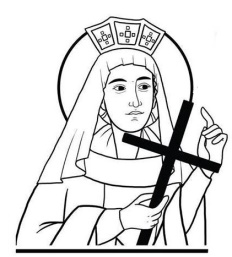 Watford WD24 6NJ01923 223175watfordnorth@rcdow.org.ukFather Voy P. Priest of the DioceseDeacon Liam Lynchwww.rcdow.org.uk/watfordnorthfacebook.com/sthelenswatfordinstagram.com/sthelenswatford twitter.com/sthelenswatford_____________________________________________________________ O Lord God, full of love and compassion. I have no idea where I am going. I do not see the road ahead of me. I cannot know for certain where it will end.    Nor do I really know myself. And the fact that I think I am following your Will does not mean that I am actually doing so but I believe that the desire to return to you does in fact please You. And I hope I have that desire in all that I am doing. I hope that I will never do anything apart from that desire to please You.And I know that if I do this You will lead me by the right road though I may know nothing about it. Therefore, I will trust You always though I may seem to be lost and in the shadow of death. I will not fear for You are ever with me and you will never leave me to make my journey alone. by Thomas Merton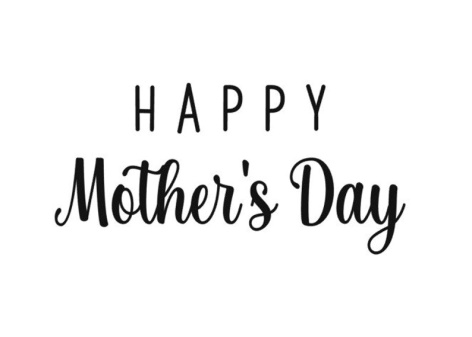 Dear Mothers. May all of you walk in peace, joy and health.Blessings, Fr VoySunday 27th march 20224th Sunday of Lent  MASS INTENTIONS FOR THE WEEKSat 26th     	08.30 Confessions/Exposition/Adoration              09.15 Shaun & Patrick Lennon R.I.P18.00	Ann Earley R.I.PSun 27th	09.00	Seamie Hennessey R.I.P                          11.00  Elzbieta & Franciszek Guzik R.I.PMon 28th 	09.15	Ann Lowney R.I.P19.00 	PRAYER GROUP (Presbytery)Tues 29th 	09.15	People of the UkraineFollowed by Exposititon & AdorationWed 30th  	CHURCH & PARISH OFFICE CLOSEDThurs 31st  	10.00	Angela Whelehan R.I.PFri 1st 		09.15	Thanksgiving		Stations of the Cross after MassSat 2nd 	08.30	Confessions/Exposititon/Adoration 09.15 	Margaret Nsoh R.I.P18.00 	Marion Albert R.I.PSun 3rd 	09.00 	Liam O Shea R.I.P11.00 	Deceased Egan family_____________________________________________________CONFIRMATION  PROGRAMME 2022A reminder that the closing date for applications isTODAY.CAFOD’S LENTEN APPEAL Thank you to all who supported this appeal last week. The amount raised is £466.28 (this does not include 2 chqs made payable directly to CAFOD for £175.00). Envelopes are still available from the Hall Lobby or you can donate directly by visiting the CAFOD website: cafod.org.uk/lent. Please Gift Aid your donation if possible. PLANNED GIVING ENVELOPES The envelopes for the new year have arrived and are available from the back of the Church after Sunday Masses. Alternatively, they can be picked up from the Parish Office on Mon, Tues or Thurs between 09.00 – 15.00REPOSITORY First Holy Communion items are available after  Sunday morning Masses from 09.45 – 10.45. Cards, badges, bracelets, rosaries etc availableST HELEN’S SOCIAL COMMITTEEWould like to invite new members to join the committee and help with parish events. Please email either Jackie or Theresa.jackie@2020site.co.uk 		tmoore@email.comFORTHCOMING PARISH EVENTS24/04/2022: Divine Mercy Service & Mass 13.30 (followed by refreshments in the hall)04/06/2022: Family BBQ after 18.00 Mass01/07/2022: Mass 19.00 + Annette’s Retirement Party.16/07/2022: Summer Fayre 12.00 -14.00SALE OF MINI SIMNEL CAKESDavid Wright, who made the delicious Christmas mini cakes, is busy making mini Simnel cakes to sell in aid of CAFOD’s Ukraine Appeal. The cakes will be on sale on Palm Sunday only (10/04) after 09.00 & 11.00 Masses. HOLY WEEK 202211/04/2022	09.15 Weekday MassFollowed by Exposititon & Adoration19.00 Penitential Service12/04/2022	09.15 Weekday Mass 13/04/2022	CHURCH & OFFICE CLOSED14/04/2022	19.00 Mass of the Lord’s Supper15/04/2022	10.00 Stations of the Cross 15.00 The Passion of Our Lord16/04/2022 	Easter Saturday Vigil Mass 20.3017/04/2022	Easter Sunday Masses09.00 & 11.0018/04/2022 – 22/04/2022 Easter OctaveWeekday Masses at 10.0023/04/2022	08.30 Confessions09.15 Mass Followed by Exposition & AdorationSaturday Vigil Mass 18.0024/04/2022	Divine Mercy Sunday Masses 09.00, 11.00 Divine Mercy Service & Mass 13.30pmFollowed by refreshments in the hall.FOOD BANK  OPEN - EASTER EGGS WANTEDOur Food Bank will be open on 04/04/2022 from 11.00 – 13.00. If you know of someone who is struggling then let them know. Although ‘officially’ closed, we are still helping families in need on a regular basis. To be able to give the children of these families a ‘treat’ at Easter, we are asking for donations of Easter Eggs please. They can be dropped off to the Parish Office on Mon, Tues, Thur between 09.00 –15.00. Thank you to all those who have already donated Easter Eggs.ST HELEN’S 50-50 FUND2022 Membership Renewal Thank you to all those who responded to my plea last weekend; we have now reached the MAGIC 100. The first draw will take place after 09.00 mass today. Completed forms can be returned by post or pop them through the Presbytery letterbox. Thank you for your continued support of the Fund.Richard McPhillipsSt Helen’s 50-50 Fund Organiser.UKRAINE EMERGENCY APPEALThanks to all those who have responded to this appeal. To date we have raised £135.00. (many people have donated directly)You can still donate by one of the following waysUse GoFundMe page https://rb.gy/dcqgccDirect to the Central Appeal Fund AUGB Ltd, 80038237, 20-65-89 using reference HelpUkraineIf paying by cheque please make it payable toAUGB LTD-Central Fund and send directly toUkranian Catholic Eparchy of The Holy Family of London, Chancery Office, 21022 Binney St, London W1K 5 BQMOZART’S REQUIEMHoly Rood Church in Watford is hosting a performance of the Mozart requiem on Friday 8th April at 19:45. Gerry O'Beirne is directing the Croxley Green Community Choir, soloists and a small orchestra. Proceeds will be shared between the Watford Peace Hospice and the St Vincent de Paul Society. Please see the Flyer in the Hall Lobby for details on how to get tickets.__________________________________________________OFFERTORY COLLECTION FOR 13/03/2022Loose Plate £ 212.46    	Planned Giving £ 202.80OFFERTORY COLLECTION FOR 20/03/2022Loose Plate £242.34      Planned Giving £150.36Standing Orders for February 2022 £4,033.49 If you would like to set up a monthlyStanding Order, our bank details are:HSBC Bank: WRCDT Watford NorthSort Code: 40-05-20 	Account No: 81263439Thank you for your continued support of the Church with your donation; it is greatly appreciated.__________________________________________________________